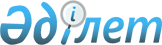 О внесении изменений в постановление акимата от 26 ноября 2015 года № 519 "Об утверждении регламентов государственных услуг в сфере электроэнергетики"
					
			Утративший силу
			
			
		
					Постановление акимата Костанайской области от 7 ноября 2016 года № 499. Зарегистрировано Департаментом юстиции Костанайской области 7 декабря 2016 года № 6725. Утратило силу постановлением акимата Костанайской области от 16 марта 2020 года № 102
      Сноска. Утратило силу постановлением акимата Костанайской области от 16.03.2020 № 102 (вводится в действие по истечении десяти календарных дней после дня его первого официального опубликования).
      В соответствии со статьей 16 Закона Республики Казахстан от 15 апреля 2013 года "О государственных услугах", акимат Костанайской области ПОСТАНОВЛЯЕТ:
      1. Внести в постановление акимата Костанайской области от 26 ноября 2015 года № 519 "Об утверждении регламентов государственных услуг в сфере электроэнергетики" (зарегистрировано в Реестре государственной регистрации нормативных правовых актов под № 6089, опубликовано 6 января 2016 года в газете "Қостанай таңы") следующие изменения: 
      в регламентах государственных услуг "Выдача заключения о технической целесообразности строительства дублирующих (шунтирующих) линий электропередачи и подстанций для объектов 110 кВ и ниже, 220 кВ и выше" и "Выдача паспорта готовности энергопроизводящим и энергопередающим организациям с установленной электрической мощностью 5 МВт и менее, свыше 5 МВт или с установленной тепловой мощностью 100 Гкал/час и выше, а также имеющим на своем балансе электрические сети напряжением 35 кВ и ниже, 110 кВ и выше к работе в осенне-зимних условиях", утвержденных вышеуказанным постановлением: 
      заголовок раздела 4 изложить в следующей редакции: 
      "4. Описание порядка взаимодействия с Государственной корпорацией "Правительство для граждан" и (или) иными услугодателями, а также порядка использования информационных систем в процессе оказания государственной услуги"; 
      пункт 8 изложить в следующей редакции: 
      "8. Государственная услуга через департамент "Центр обслуживания населения" - филиал некоммерческого акционерного общества "Государственная корпорация "Правительство для граждан" по Костанайской области не оказывается.". 
      2. Контроль за исполнением настоящего постановления возложить на курирующего заместителя акима Костанайской области. 
      3. Настоящее постановление вводится в действие по истечении десяти календарных дней после дня его первого официального опубликования.
					© 2012. РГП на ПХВ «Институт законодательства и правовой информации Республики Казахстан» Министерства юстиции Республики Казахстан
				
      Аким Костанайской области

А. Мухамбетов
